Compensation 5700 Cass Avenue, Suite 3638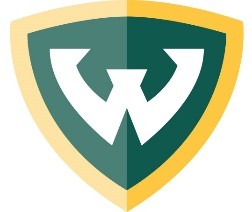 Detroit, MI 48202Phone: 313-577-3000Fax: 313-577-0637Email: askhr@wayne.eduOverviewJob Description Development ToolThe purpose of this tool is to assist with the writing of job descriptions for Non-Academic, Non- Represented employees, which will provide sufficient information for:Job requisition and recruitmentCandidate selectionNew hire orientationEmployee trainingPerformance standards and appraisals.A job is a collection of tasks, functions and responsibilities that an employee is required to perform.A job title captures a unique job role and should provide information on the job function (e.g. Accounting, Legal) and job level (e.g. clerk, coordinator, supervisor, manager).Each unique job title should have a corresponding job description.Jobs with multiple incumbents performing very similar roles will have a single common job description. Each manager job, performing a unique role in a division or unit, will have an individual job description.New Job Description Development Process FlowNarrative Description of Sections of the Job Description (See Page 12 for Sample Job Description)Job Purpose:In a few sentences, summarize the reason the job exists and the primary goals of the job. Include information on the occupational and organizational role. Also include to which position this job reports.Essential Job Functions:Describe six to eight essential job functions or responsibilities that are performed as a part of the job.Tips for Essential Functions:Each statement should begin with a verb (see page 5-6).Describe the object of the action. For example: Schedules classes for College of Education.Include the approximate percentage of time spent on this essential function.Do NOT use acronyms. Acronyms must be spelled out.Do NOT use the term “responsible for.”Note that duties that take up less than 5% of an employee’s time are not considered essential.Ensure that essential functions are listed in descending order according to percentage of time.Ensure that percentages of time sum to 100%.Reserve 5% for “Performs other related duties as assigned.” Each statement should reflect the expected outcome:Write the essential function statement so that someone who has no knowledge of the job or your department can understand the work being done.Why is the action taken? What is the objective?The statements should be concise.Group similar tasks and collapse into single statements.Eliminate redundancy.Avoid jargon.Suggested Approach to Writing Essential Functions:Brainstorm a list of all the duties required to perform the job. These are the individual tasks completed on a daily, weekly, monthly or annual basis. Below is an example of a task list:Prepare written correspondence.Maintain calendar for executive.Answer and direct phone calls.Maintain department files and records.Perform purchasing function for department.Maintain, reconcile and update budget records.Provide functional supervision and training of student employees.Coordinate requests for facilities maintenance and improvements.Provide planning and coordination of department events and functions.Review the list and group the duties based upon the specific functions and responsibilities of the position, also known as essential functions. Establish the essential functions. For these duties, the essential functions may include: Administrative Support, Purchasing, Budget Administration, Supervision of students, Facilities Coordination, and Event Coordination.Condense the specific job duties into 6 to 8 “essential functions statements” beginning each statement with an action verb (see next page for list). Do not use the term “responsible for” when writing essential functions. For example, instead of “responsible for scheduling,” write “schedules classes for College of Education.” Arrange the essential functions in descending order of percentage of time spent on each function, reserving 5% for “performs other related duties as assigned.” Percent of time must total 100% for all functions combined.Useful Verbs for Job DescriptionsUseful Verbs for Job DescriptionsWork ContextSelect from the pre-populated drop down lists on job description template:Job Reports to (pick one):Vice President/AVPSr. DirectorDirectorAssociate DirectorManagerSupervisorLeadership Accountability (pick one):Develops policy and strategic plansDevelops strategic plans and interprets policyImplements operating plansNoneSupervisory Accountability (pick one):Supervises through management personnelSupervises professionals and non-managersSupervises associates below supervisory levelNoneOrganizational Accountability (pick one):Manages departmentManages sub-unit of a departmentManages work group within a sub-unit of a departmentNoneFinancial Accountability (pick one):Manages operating budgetApproves expendituresMonitors expendituresNoneCustomer Accountability (pick one):Interfaces with officials and executivesInterfaces with regulatory authoritiesInterfaces with customers outside the S/C/DInterfaces with customers inside the S/C/DFreedom to Act (pick one):Sets broad policies and objectivesOperates with significant autonomySubject to general input from supervisorSubject to regular review by supervisorMinimum QualificationsSelect from the pre-populated drop down lists on job description template:Level of Education (Pick one)Less than high school completionHigh school completion (or GED)Post high school training (apprentice, certificate)Associate’s degree (specify field of study)Bachelor’s degree (specify field of study)Master’s degree (specify field of study)Doctorate degree (specify field of study)Medical degree (specify field of study)You should include: minimum educational requirements, such as:type of degree, major or coursework in specific disciplinespecialized certification or licenseother subject matter expertiseYou may add preferred educational qualifications, for example:Accounting coursework is preferred.Level of Experience (Pick one)Entry level (no prior related work experience)Experienced (minimum 2 years of job-related experience)Intermediate (minimum 3 years of job-related experience)Specialist (minimum 5 years of job-related experience)Expert (established subject matter expert, 7+ years experience)You may expand on the minimum experience requirements: such asamount of experience in a prior job roleprior job title or occupational experienceprior specific functional responsibilitiesYou may also add preferred experience qualifications, for example:Higher education experience preferred.Experience in a large accounting department preferred.Knowledge, Skills and AbilitiesDescribe up to 8 areas of knowledge, skills and abilities (i.e., capabilities of fully competent, fully effective employees).Tips for Knowledge, Skills and Abilities:The job-specific knowledge, skills and abilities name capabilities necessary to be fully-effective in the job.See the following categories and suggested wording of knowledge, skills and abilities to consider:SAMPLE JOB DESCRIPTION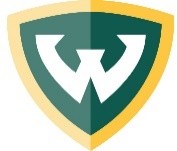 Job Description For Non-Academic, Non-Represented ClassificationsJob PurposeActs as primary interface for Campus Health Center patients to access services such as peer/family counseling and support, screening, assessment, treatment, consultative services, education and engagement, community organization referrals, outreach and advocacy.Working from an interdisciplinary approach and in collaboration with the staff, provides orientation, consultation, and ongoing training to pertinent staff as needed in order to strengthen the relationship between behavioral health services and other community-based services. Provides direct supervision to social work trainees. Reports to Director of Counseling and Psychological Services.Essential FunctionsEssential functions are the primary duties/major job responsibilities that an employee must be able to perform, with or without reasonable accommodation. The essential functions are listed in order of importance.Work ContextThis grid characterizes the position scope.Minimum Qualifications Education	Master's degreeMaster’s degree in social work from an accredited college or university. State of Michigan licensure and certification in social work.Experience	Experienced (minimum 2 years of job-related experience)years of clinical social work experience, preferably in a primary care or other medical setting.Knowledge, Skills and AbilitiesDesire to work with a diverse population.Knowledge of health information related to college studentsStrong positive communication skills.Works well as part of an interdisciplinary team.Ability to maintain cultural sensitivity in all actions.Skilled in use of Electronic Health Records.Ability to complete work and articulate provider concerns in a timely and concise manner.Knowledge of appropriate billing and documentation as a social worker.Working Conditions Locations:Wayne State University Campus Health Center and Counseling and Psychological Services and/or Taylor Street Primary Care ClinicManagementClericalCommunicationAssistingTechnicalachieveapproveaddressaidanalyzeadministerarrangearbitrateassessassembleanalyzecatalogarrangeassistbuildassignclassifyauthorclarifycalculateattaincollectcollaboratecoachcomputeconsolidatecompilecommunicatecoordinatedesigncontractdispatchconvincecounseldevisecoordinateexecutecorresponddemonstratediagnosedevelopfilecounseldiagnoseengineerdirectgeneratedrafteducatefabricatedisciplineimplementeditencourageinspectevaluateinspectformulateexpeditemaintainexecutemonitorinfluencefacilitateoperateimplementoperateinterpretfamiliarizeoverhaulimproveorganizemediateguideprogramincreasepreparemoderatehelpremodelintroduceprocessnegotiatemaintainrepairmanagepurchasepersuademotivateresolvenegotiatereconcilepromoterefertroubleshootorganizerecordpublicizerehabilitateupgradeoverseeretrievereconcilerepresentplanscreenrecruitsupportprioritizespecifyspeakrecommendtabulatewritereportvalidatereviewschedulesuperviseTeachingCreativeResearchFinancialMiscellaneousadaptcomposeanalyzeadministerenlistadviseconceiveclarifyallocateexpandclarifyconceptualizecollectanalyzeimprovecoachcreatecritiqueappraiseinitiatecommunicatecustomizediagnoseauditreducecoordinatedesignevaluatebalanceresolvedemonstratedevelopexaminebudgetrestoredevelopestablishextractcalculatetransformenablefashionidentifycomputeencourageforminspectdevelopexplainfoundinterpretestimatefacilitateillustrateinterviewforecastguideintegrateinvestigateplaninstructintroduceorganizeprojectlectureinventreviewresearchpersuadeperformsummarizeset goalsplansurveysimulateproducesystematizestimulateshapetrainOral CommunicationsAble to apply effective interpersonal skills to provide serviceAble to effectively present information one-on-one or to small groupsAble to lead meetings or committeesAble to listen and get clarificationAble to make presentations/speechesAble to negotiate with other partiesAble to persuade or influence othersAble to remember and recall oral instructions provided by othersAble to respond effectively to most sensitive inquiries or complaints.Able to respond to common inquiries and transfer knowledge to others.Able to respond well to questionsAble to speak effectively before large groupsAble to transmit instructions to othersSpeaks clearly in positive or negative situationsWritten CommunicationsAble to read and interpret written informationAble to remember and recall written instructions provided by othersAble to edit documents for accuracy, grammar and spellingAble to read and understand complex text (i.e, regulations or policy)Able to write clearly and informatively (email, memos, letters, reports)Able to present narrative description of numerical data effectivelyAble to vary writing style to meet audience needsComputer Software and TechniquesAble to navigate through Banner screensAble to use COGNOS for HR or Finance applicationsAble to enter data into Banner, edit and correct as necessaryAble to use EPAF processes accuratelyAble to enter HRMS information via Web FormsAble to resolve problems related to computer hardwareAble to resolve problems related to computer softwareAble to setup, troubleshoot and maintain local area networksAble to setup and maintain serversAble to setup and maintain computer securityAble to train other users on computer systemsAble to use desktop publishing softwareKnowledge of Microsoft Access (or other database)Knowledge of Microsoft Outlook (or other electronic mail software)Knowledge of Microsoft ExcelKnowledge of Microsoft PowerPoint or Project or VisioKnowledge of Microsoft Word)Analytical SkillsAble to analyze accounting, financial or other quantitative dataAble to analyze financial statements or numerical reportsAble to record and maintain bookkeeping or quantitative dataAble to compile statistical dataAble to produce mathematical computations with accuracyAble to review and verify data in hardcopy or electronic formatAble to detect errors and discrepanciesAble to reconcile accounting or financial dataAble to trace or reconstruct transactionsFinancial SkillsAble to monitor expendituresKnowledge of financial transaction forms (IRB, SPA, TEAR)Able to process cash receipts or reconcile banking statementsAble to process employee deductions, time entry or other payroll transactionsAble to negotiate contracts w/ vendors or suppliersAble to prepare financial reports and statements of financial positionKnowledge of budgets forecasting.Able to audit financial dataOffice Procedure SkillsAble to coordinate events involving multiple partiesAble to coordinate travel arrangements and itinerariesAble to handle multiple tasks with interruptionsAble to maintain calendar and schedule meetingsAble to order and maintain inventory of office suppliesAble to perform work tasks systematically and consistentlyAble to perform work with close attention to detailAble to process and maintain recordkeeping or filing systemsAble to set daily priorities on workflowAble to use research tools to resolve customer complaintsAble to demonstrates accuracy and thoroughnessManagement SkillsDelegating WorkAble to set clear work unit policies and proceduresAble to manage workflow and adjust when necessaryAble to provide adequate resources and timeAble to assess priorities and communicate to staffAble to react to successes and failures with a learning orientationAble to provide direct help when requestedAble to clarify where work objectives and why they matter.Ability to identify appropriate people to include in decision-making processOrganizational LeadershipWilling and able to make decisionsAble to solicit and apply customer feedback (internal and external)Able to relate work tasks to key organizational objectives/ visionAble to make sound and accurate judgments.Able to support and explain reasoning for decisions when appropriate.Able to provide vision and inspiration to peers and subordinatesAble to build commitment and overcomes resistance from othersPrepares and supports those affected by changeManaging Staff PerformanceAble to provide regular performance feedbackAble to recognizes staff accomplishmentsAble to write clear performance appraisals for staffAble to write and communicates work improvement plansAble to train staff individually or in groupsAble to provide coaching and counseling to staffTeam BuildingAble to develop subordinates' skills and encourage growthAble to show respect and sensitivity for cultural differencesAble to promote an environment without harassment or undue stressAble to include staff in planning, decision-making, and process improvementAble to influence actions and opinions of others effectively.Able to design work methods that encourage staff to work cooperativelyAble to encourage sense of positive affiliation among staff membersTitle: Licensed Social Worker, MSWTitle: Licensed Social Worker, MSWDate: 7/13/2020E Class: NEEEO: 30P Class: IC103Group: 30Salary Band: CFLSA: E (Exempt)Essential Function% TimeIn response to medical provider referrals, conducts brief, non-stigmatizing screenings to assess the needs of college students for mental health and support services, based on medical records, direct interview and interaction with the family and/or discussion with other staff members who interact with the family.Performs comprehensive bio-psychosocial assessment for mental health, substance abuse, co-occurring disorders, domestic violence and medical needs. Conducts follow-up as appropriate based on results of evaluation. Documents findings in patient’s medical records according to established protocol.30%Provides ongoing consultation for primary care staff in appropriate mental health techniques for college students. Participates in ongoing training on adult behavioral health issues and provides training to primary care clinic staff on mental health topics including counseling skills and confidentiality, medication use and misuse, substance abuse, wellness, rehabilitation, recovery and self-sufficiency.Provides early interventions and referrals to specialty mental health services,including referrals for more intensive psychological or psychiatric support services, if needed.25%Provides clinical education, supervision and mentorship of graduate students. Participates in research activities.20%Complies with established departmental policies and procedures, objectives, quality assurance measures, program, safety, environmental, and customer service standards. Develops and implements new policies and procedures as needed.10%Establishes and maintains a current listing of community organization relationships to meet the needs of the target population. Develops and maintains collaborative working relationships with community providers of adult services. Initiates community organization relationships, disseminates information and makes referrals to the appropriate services as needed.5%Assists patients with determining eligibility for health coverage programs and other programs as needed. This includes assistance with forms, making initial contacts and appointments for the patient. Follows up with the patient to ensureaccess to appropriate services was obtained.5%Performs other related duties as assigned.5%Job Reports to:DirectorLeadership Accountability:Develops strategic plans and interprets policySupervisory Accountability:Supervises associates below supervisory levelOrganizational Accountability:Manages work group within a sub-unit of a departmentFinancial Accountability:NoneCustomer Accountability:Interfaces with customers inside the S/C/DFreedom to Act:Subject to general input from supervisor